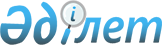 О внесении изменений в решение районного маслихата от 11 декабря 2013 года № 17-22 "Об установлении перечня памятных дат и праздничных дней, кратности оказания социальной помощи и установление размера социальной помощи для отдельно взятой категории получателей"
					
			Утративший силу
			
			
		
					Решение Жылыойского районного маслихата Атырауской области от 20 апреля 2015 года № 28-1. Зарегистрировано Департаментом юстиции Атырауской области 23 апреля 2015 года № 3190. Утратило силу решением Жылыойского районного маслихата Атырауской области от 28 сентября 2021 года № 9-6 (вводится в действие по истечении десяти календарных дней после дня его первого официального опубликования)
      Сноска. Утратило силу решением Жылыойского районного маслихата Атырауской области от 28.09.2021 № 9-6 (вводится в действие по истечении десяти календарных дней после дня его первого официального опубликования).
      В соответствии со статьей 6 Закона Республики Казахстан от 23 января 2001 года "О местном государственном управлении и самоуправлении в Республике Казахстан", статьями 21 и 39 Закона Республики Казахстан от 24 марта 1998 года "О нормативных правовых актах" и рассмотрев постановление районного акимата от 9 апреля 2015 года № 170, районный маслихат РЕШИЛ:
      1. Внести в решение районного маслихата от 11 декабря 2013 года № 17-22 "Об установлении перечня памятных дат и праздничных дней, кратности оказания социальной помощи и установление размера социальной помощи для отдельно взятой категории получателей" (зарегистрированное в реестре государственной регистрации нормативных правовых актов за № 2823, опубликовано 16 января 2014 года в газете "Кен Жылой") следующие изменения: 
      в приложении 2:
      в строке 1 цифры "100 000" заменить цифрами "200 000";
      в строке 5 цифры "5 000" заменить цифрами "25 000".
      2. Контроль за исполнением решения возложить на постоянную комиссию (Султанов Б) районного маслихата по вопросам бюджета, финансов, экономики и развития предпринимательства.
      3. Настоящее решение вступает в силу со дня государственной регистрации в органах юстиции, вводится в действие по истечении десяти календарных дней после дня его первого официального опубликования.
      4. Настоящее решение сохраняет действие с 1 января 2015 года до 31 декабря 2015 года.
					© 2012. РГП на ПХВ «Институт законодательства и правовой информации Республики Казахстан» Министерства юстиции Республики Казахстан
				
Председатель XXVIII сессии
районного маслихата
Жакашев У.
Секретарь районного маслихата
Кенганов М.